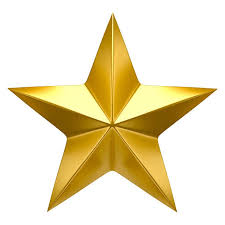 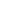 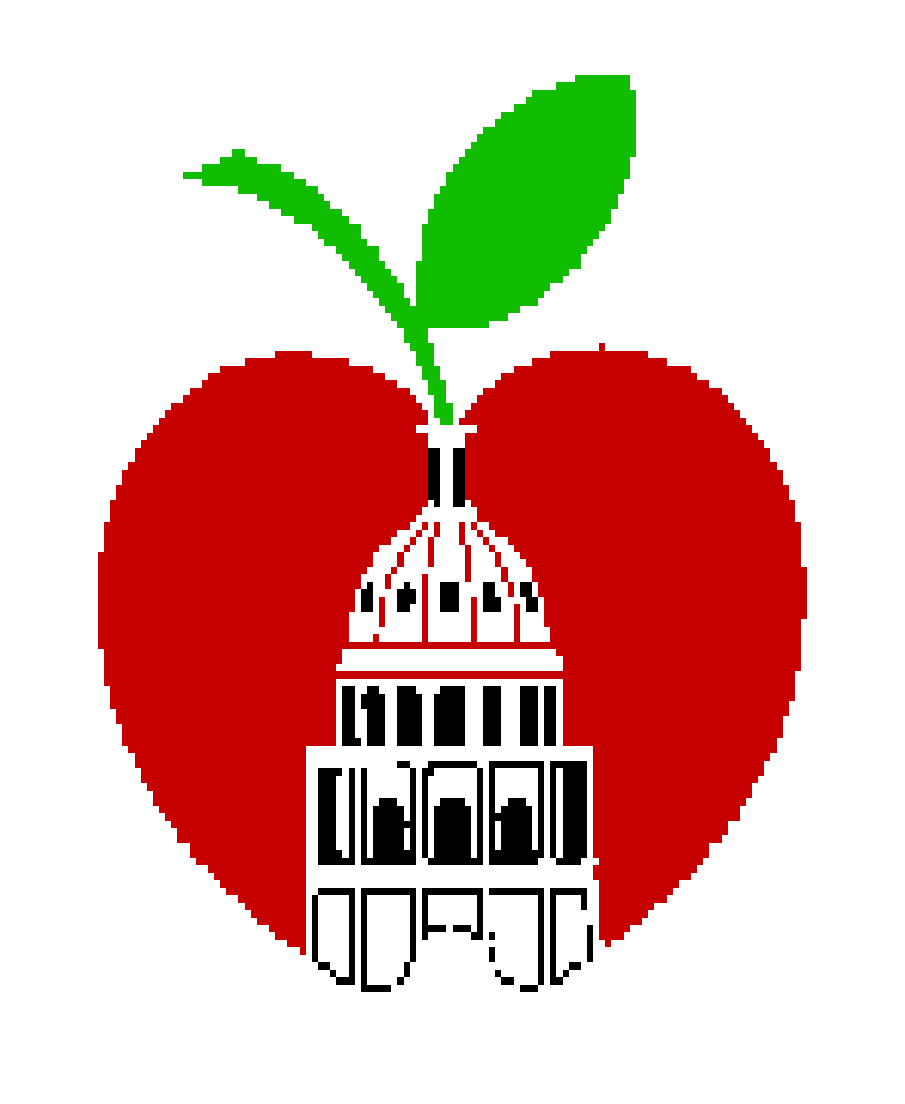 Ortega Elementary SchoolCampus Advisory CouncilAgenda for Meeting of January 29th, 2020Ortega Elementary LibraryOrtega Elementary SchoolCampus Advisory CouncilAgenda for Meeting of January 29th, 2020Ortega Elementary LibraryOrtega Elementary SchoolCampus Advisory CouncilAgenda for Meeting of January 29th, 2020Ortega Elementary LibraryOrtega Elementary SchoolCampus Advisory CouncilAgenda for Meeting of January 29th, 2020Ortega Elementary LibraryOrtega Elementary SchoolCampus Advisory CouncilAgenda for Meeting of January 29th, 2020Ortega Elementary LibraryTimeAgenda ItemAction ItemPresiding Co-ChairPresenter/Resource Person3:15Call to OrderCatherine MolinaMaricela Behena3:15Welcome and IntroductionsCatherine MolinaMaricela Behena3:18Approval of MinutesCatherine MolinaCatherine Molina3:20PTA NewsCatherine MolinaHannah Hamilton3:25Citizens CommunicationsCatherine MolinaCatherine Molina3:30CAC Training Video:  Getting to Know your District Advisory BodiesCatherine MolinaCatherine Molina3:35CIP Focus Area: Campus Climate & Discipline - School SafetyCatherine MolinaCarrie Freeman3:40CIP Focus Area: Campus Climate & Discipline - Student ConductCatherine MolinaCarrie Freeman3:45Human Capital Update: Staff stipendsCatherine MolinaCarrie Freeman3:50Staffing updateCatherine MolinaCarrie Freeman3:55Other CAC Business*Catherine MolinaCatherine Molina4:00AdjournCatherine MolinaCatherine Molina